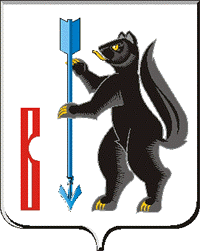 АДМИНИСТРАЦИЯГОРОДСКОГО ОКРУГА ВЕРХОТУРСКИЙП О С Т А Н О В Л Е Н И Еот 03.02.2020г. № 64г. Верхотурье   Об утверждении перечня земельных участков, планируемых для однократного бесплатного предоставления в собственность граждан, для индивидуального жилищного строительства в 2020 году на территории городского округа  Верхотурский	В соответствии с Законом Свердловской области от 07 июля 2004 года             № 18-ОЗ «Об особенностях регулирования земельных отношений на территории Свердловской области», руководствуясь Уставом городского округа Верхотурский, ПОСТАНОВЛЯЮ:	1.Утвердить Перечень земельных участков, планируемых для однократного бесплатного предоставления в собственность граждан, для индивидуального жилищного строительства в 2020 году на территории городского округа Верхотурский (прилагается).	2.Опубликовать настоящее постановление в информационном бюллетене «Верхотурская неделя» и разместить на официальном сайте муниципального образования.3.Контроль  исполнения настоящего постановления оставляю за собой.Глава городского округа Верхотурский                                                      А.Г. Лиханов    Утвержденпостановлением Администрациигородского округа Верхотурскийот 03.02.2020г. № 64 «Об утверждении перечня земельных участков, планируемых для однократного бесплатного предоставления в собственность граждан, для индивидуального жилищного строительства в 2020 году на территории  городского округа Верхотурский»Перечень земельных участков, планируемых для однократного бесплатного предоставления в собственность граждан, для индивидуального жилищного строительства в 2020 году на территории городского округа Верхотурский	Земельные участки, расположенные на территории городского округа Верхотурский:1) Свердловская область, Верхотурский район, поселок Привокзальный, улица Рабочая, 4;2) Свердловская область, Верхотурский район, поселок Привокзальный, улица Чкалова, 21;3)Свердловская область, Верхотурский район, поселок Привокзальный, улица Чкалова, 22;   4)Свердловская область, Верхотурский район, поселок Привокзальный, улица Советская, 93;5) Свердловская область, Верхотурский район, поселок Привокзальный, улица Молодежная, 21;6) Свердловская область, Верхотурский район, поселок Привокзальный, улица Советская, 91;7) Свердловская область, Верхотурский район, поселок Привокзальный, улица Советская, 61А;8) Свердловская область, Верхотурский район, поселок Привокзальный, улица Лесная-1, 18;9) Свердловская область, Верхотурский район, поселок Привокзальный, улица Чкалова, 27;10) Свердловская область, Верхотурский район, поселок Привокзальный, улица Скомаровского, 20;11) Свердловская область, Верхотурский район, поселок Привокзальный, улица Чкалова, 41;12) Свердловская область, Верхотурский район, поселок Привокзальный, улица Чкалова, 43;13) Свердловская область, Верхотурский район, поселок Привокзальный, улица Чкалова, 45;14) Свердловская область, Верхотурский район, поселок Привокзальный, улица Чкалова, 47;15) Свердловская область, Верхотурский район, поселок Привокзальный, улица Чкалова, 59;16) Свердловская область, Верхотурский район, поселок Привокзальный, улица Чкалова, 61;17) Свердловская область, Верхотурский район, поселок Привокзальный, улица Чкалова, 63;18) Свердловская область, Верхотурский район, поселок Привокзальный, улица Чкалова, 65;19) Свердловская область, Верхотурский район, поселок Привокзальный, улица Шахматова, 2;20) Свердловская область, Верхотурский район, поселок Привокзальный, улица Шахматова, 4;21) Свердловская область, Верхотурский район, поселок Привокзальный, улица Шахматова, 4 «Б»;22) Свердловская область, Верхотурский район, поселок Привокзальный, улица Шахматова, 10;23) Свердловская область, Верхотурский район, поселок Привокзальный, улица Шахматова, 16;24) Свердловская область, Верхотурский район, поселок Привокзальный, улица Шахматова, 18;25) Свердловская область, Верхотурский район, поселок Привокзальный, улица Шахматова, 20;26) Свердловская область, Верхотурский район, поселок Привокзальный, улица Шахматова, 22;27) Свердловская область, Верхотурский район, поселок Привокзальный, улица Шахматова, 24.